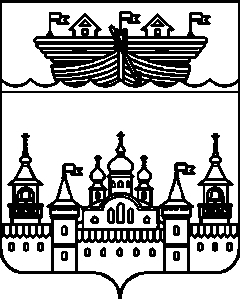  АДМИНИСТРАЦИЯ ГЛУХОВСКОГО СЕЛЬСОВЕТАВОСКРЕСЕНСКОГО МУНИЦИПАЛЬНОГО РАЙОНА НИЖЕГОРОДСКОЙ ОБЛАСТИПОСТАНОВЛЕНИЕ28 июля 2016 года									№ 102О внесении изменений в Административный регламент исполнения функции по осуществлению муниципального лесного контроля за использованием, охраной, защитой и воспроизводством муниципальных лесов, расположенных на территории муниципального образования Глуховский сельсовет, утвержденный постановлением администрации Глуховского сельсовета от 25.03.2011 года № 10В соответствии с Федеральным законом от 26.12.2008 №294-ФЗ «О защите прав юридических лиц и индивидуальных предпринимателей при осуществлении государственного контроля (надзора) и муниципального контроля», Федеральным законом от 06.10.2003 № 131-ФЗ «Об общих принципах организации местного самоуправления в Российской Федерации», Уставом Глуховского сельсовета Воскресенского муниципального района Нижегородской области, администрация Глуховского сельсовета постановляет:1. Внести в Административный регламент исполнения функции по осуществлению муниципального лесного контроля за использованием, охраной, защитой и воспроизводством муниципальных лесов, расположенных на территории муниципального образования Глуховский сельсовет Воскресенского муниципального района Нижегородской области, утвержденный постановлением администрации Глуховского сельсовета от 25.03.2011 года № 10 следующие изменения:а) В пункте 2.4.1. статьи 9 подпункты 3,4,9 исключить; б) Статью 12.1 изложить в следующей редакции:«12.1 Организация проведения плановой проверки.1. Предметом плановой проверки является соблюдение юридическим лицом, индивидуальным предпринимателем в процессе осуществления деятельности в области использования и охраны лесов обязательных требований и требований, установленных муниципальными правовыми актами, а также соответствие сведений, содержащихся в уведомлении о начале осуществления отдельных видов предпринимательской деятельности, обязательным требованиям.2. В отношении каждого юридического лица и индивидуального предпринимателя плановые проверки проводятся не чаще одного раза в три года. В отношении юридического лица и индивидуального предпринимателя плановая проверка может быть проведена не ранее чем через три года с момента его государственной регистрации. 3. Плановая проверка проводится в форме документарной проверки и (или) выездной проверки.4. Основанием для проведения плановой проверки является наступление плановой даты, утвержденного на соответствующий год плана проведения плановых проверок. При подготовке к проведению плановой проверки издается распоряжение главы администрации Глуховского сельсовета (далее - распоряжение) по форме согласно приложению № 2 к настоящему Административному регламенту. О проведении плановой проверки юридическое лицо, индивидуальный предприниматель уведомляются не позднее, чем за три рабочих дня до начала ее проведения посредством направления копии распоряжения заказным почтовым отправлением с уведомлением о вручении или иным доступным способом.»в) Статью 16  изложить в следующей редакции:«16. Досудебный (внесудебный) порядок обжалования решений и действий (бездействия) специалистов, ответственных за исполнение муниципального контроля1. Решения и действия, принятые в ходе выполнения настоящего Регламента, действия (бездействие) специалистов, ответственных за исполнение муниципального контроля, могут быть обжалованы в досудебном (внесудебном) порядке. 2. Ответственность специалистов за принятые решения, действия (бездействие), принимаемые (осуществляемые) в ходе исполнения муниципального контроля определяется должностными инструкциями в соответствии с требованиями действующего законодательства3. Предметом досудебного обжалования являются:- действия (бездействие) специалистов;- решения, принимаемые в рамках предоставления муниципального контроля. 4. Юридические лица, индивидуальные предприниматели, в отношении которых проводилась проверка, имеют право на обжалование действий (бездействия) и решений, принимаемых в ходе проведения проверки, в досудебном порядке путем представления в администрацию Глуховского сельсовета в письменной форме возражения в отношении акта проверки об устранении выявленных нарушений в целом или его отдельных положений	В обращении заявитель в обязательном порядке указывает свои фамилию, имя, отчество (последнее - при наличии), адрес электронной почты, если ответ должен быть направлен в форме электронного документа, и почтовый адрес, если ответ должен быть направлен в письменной форме. Заявитель вправе приложить к такому обращению необходимые документы и материалы в электронной форме либо направить указанные документы и материалы или их копии в письменной форме.4.Перечень оснований для отказа в рассмотрении обращения (жалобы) заявителя:- если в обращении не указаны фамилия заявителя и почтовый адрес, по которому должен быть направлен ответ, ответ на обращение (жалобу) не дается;- если в обращении содержатся нецензурные либо оскорбительные выражения, угрозы жизни, здоровью и имуществу должностного лица, а также членов его семьи, должностное лицо, ответственное за рассмотрение обращения, вправе оставить ее без ответа по существу поставленных в ней вопросов и сообщить заявителю, направившему обращение, о недопустимости злоупотребления правом;- если текст обращения не поддается прочтению, ответ на обращение не дается, о чем сообщается заявителю, если его фамилия и почтовый адрес поддаются прочтению;- если в обращении содержится вопрос, на который заявителю многократно давались письменные ответы по существу в связи с ранее направляемыми обращениями, должностное лицо, ответственное за рассмотрение обращения, вправе принять решение о безосновательности очередного обращения и прекращении переписки с заявителем по данному вопросу. О данном решении уведомляется заявитель, направивший обращение.5.Основанием для начала процедуры досудебного (внесудебного) обжалования является получение обращения заявителя лично или письменно.6.Обращение (жалоба) заявителя должно быть рассмотрено администрацией Глуховского сельсовета и решение принято в срок, не превышающий 30 дней со дня его поступления.7.Обращение (жалоба) считается рассмотренным, если в установленный срок дан письменный ответ заявителю по существу поставленных в обращении (жалобе) вопросов.8.Если заинтересованные лица не удовлетворены решением, принятым в ходе рассмотрения обращения, то решения, принятые в рамках предоставления Муниципальной услуги, могут быть обжалованы в судебном порядке.»г) статью 17 признать утратившей силу.2. Постановление вступает в силу со дня обнародования путем размещения на официальном сайте адмиистрации Воскресенского муниципального района Нижегородской области3. Контроль за исполнением настоящего постановления оставляю за собой.	4.Настоящее постановление вступает в силу со дня его обнародования.Глава администрацииГлуховского сельсовета 						И.Ю.Дубова